“Escuela secundaria de niñas St. Mary y promoción de la mujer”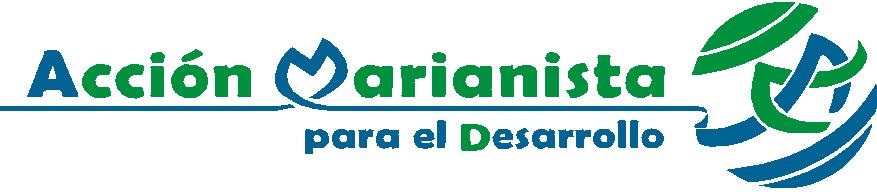 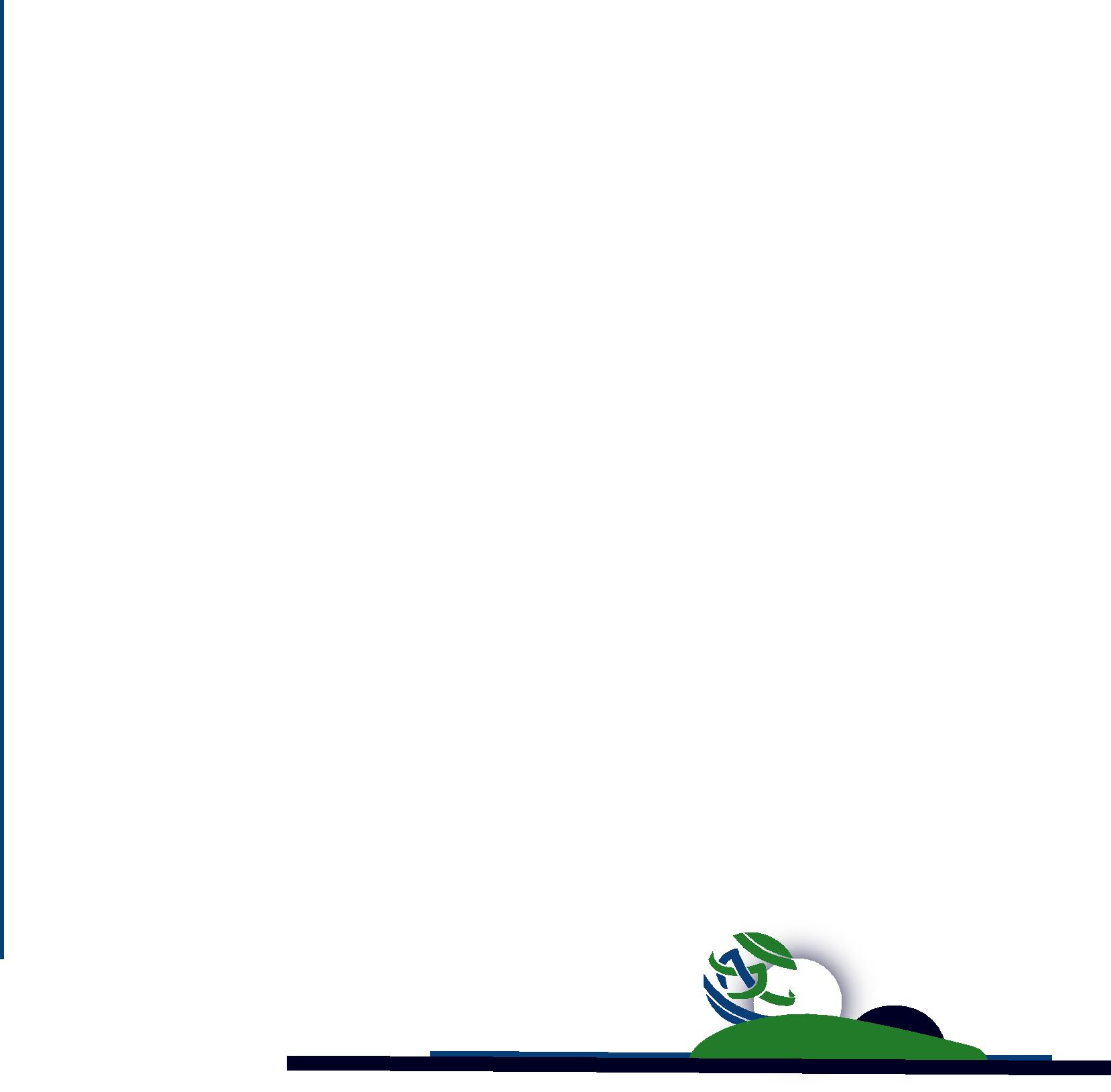 Resumen del proyectoNuestro socio local, las hermanas marianistas, acaban de llegar a Karonga, y fundar una nueva comunidad. Su principal tarea será el trabajo en la escuela de secundaria St. Mary, donde poder ofrecer una alternativa a las niñas de la zona.  La escuela secundaria (con capacidad para 800 niñas, aunque en este curso hay 157 matriculadas y residencia para 200) es una oportunidad única de evitar la dependencia de otros, las bodas infantiles y brindarles la opción de un empleo, así como un desarrollo para ellas y para sus madres.Ubicación y Contexto socialMalawi se encuentra en el puesto 173 (de un total de 188) según su Índice de desarrollo Humano (IDH). Como datos clave, su esperanza de vida está en 62,72 años (ha crecido en los últimos diez años desde los 46,96) y su renta per cápita es de 259 euros. En términos de educación podemos destacar un gasto público por habitante de 18€ al año. Por contextualizar, en España es de 1.027€/año.La escuela de secundaria St. Mary y su residencia se encuentran en la diócesis de Karonga cubre 12.000 kilómetros cuadrados. Una serie de terremotos en 2009 destrozó la zona: casas, escuelas, edificios… de lo que todavía no se han recuperado.La falta de acceso a la educación especialmente la secundaria es un gran problema para la población rural, y especialmente para la población femenina. Así, las niñas están expuestas a las bodas de conveniencia, práctica todavía extendida en la zona.Es aquí donde cobra sentido la apuesta de las marianistas y su compromiso con esta población vulnerable en la escuela secundaria St. Mary, así como su residencia. El gobierno de Malawi cubre los salarios de los profesores, mientras que otros financiadores aportan a la construcción. El obispo puso el terreno. Aunque las alumnas provienen de familias sin apenas recursos económicos todas ellas pagan una pequeña cuota para asistir a las clases. La experiencia viene desde 1963, cuando el obispo de entonces, M.A. Mtumbuka trabajó junto a los marianistas la escuela Chaminade para chicos. Ahora es el momento de darles la oportunidad también a las chicas, y por ello el obispo ha pedido ayuda a las hermanas.Karonga es actualmente una de las zonas más empobrecidas del país Malawi, siendo la mujer especialmente afectada por dichos altos niveles de pobreza.Objetivos 2017EL proyecto pretende tres objetivos:Proveer de una enseñanza de calidad a 800 niñas en situación empobrecida.Ofrecer unas instalaciones de residencia para aquellas niñas de aldeas más lejanas, ofreciéndoles alojamiento, alimentación y sobre todo acompañamiento.Trabajar con las madres de estas alumnas, para ayudarlas en su promoción como mujeres, empleo y forma de mantener a sus familias.Socio localLa recién creada comunidad de las hermanas marianistas está formada por cuatro religiosas:Dos de la región de Africa: una será profesora, y otra se integrará en la Administración de la Escuela secundaria St. Mary.Dos de la región de India: se encargarán de la gestión de la residencia, la formación y desarrollo humano integral de las niñas.El compromiso inicial de las hermanas con la diócesis de Karonga es por cinco años, con vocación de continuar indefinidamente.Además de la comunidad de religiosas marianistas, hay un claustro de 25 profesores y cinco de personal del colegio y la residencia. Anexo fotográfico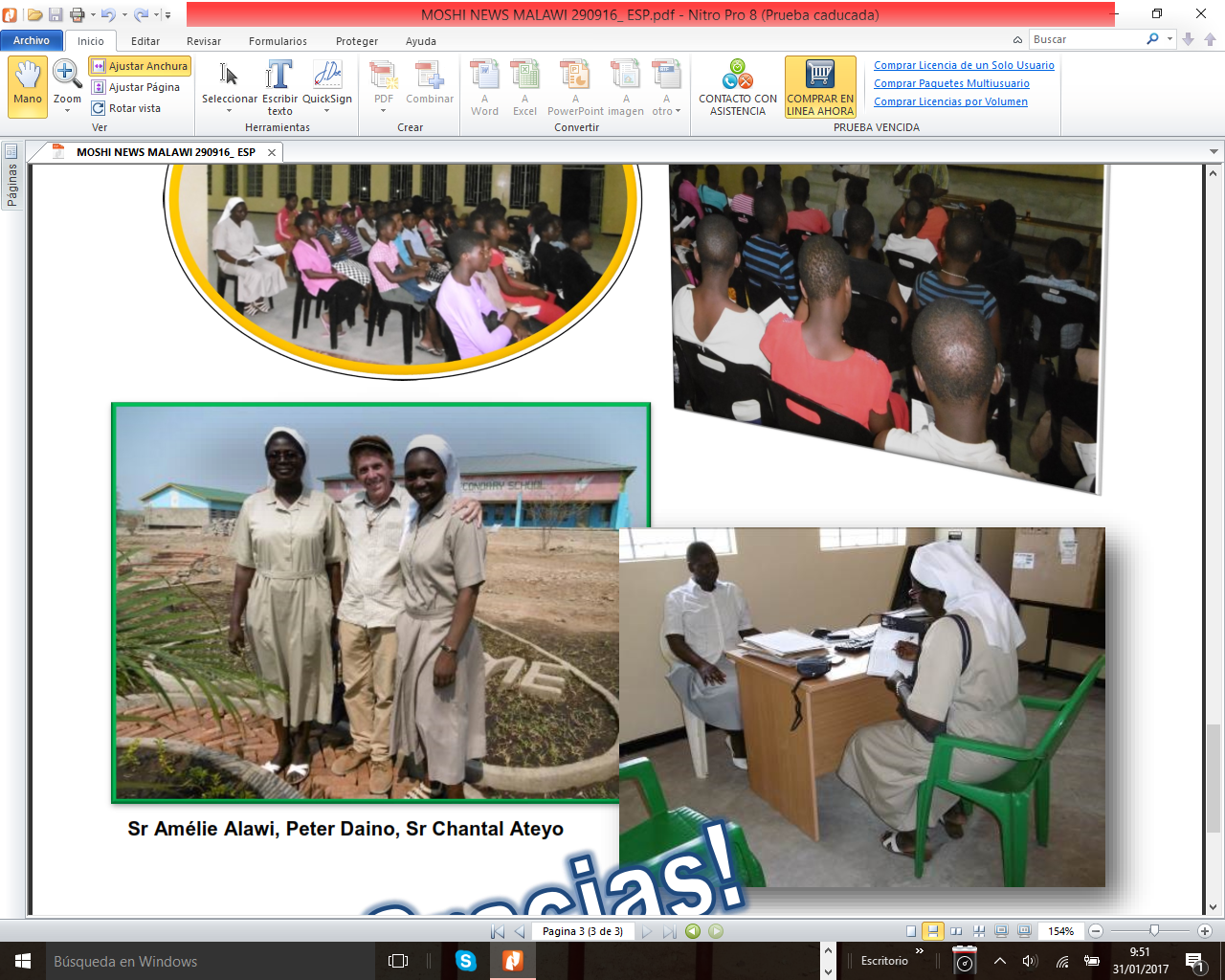 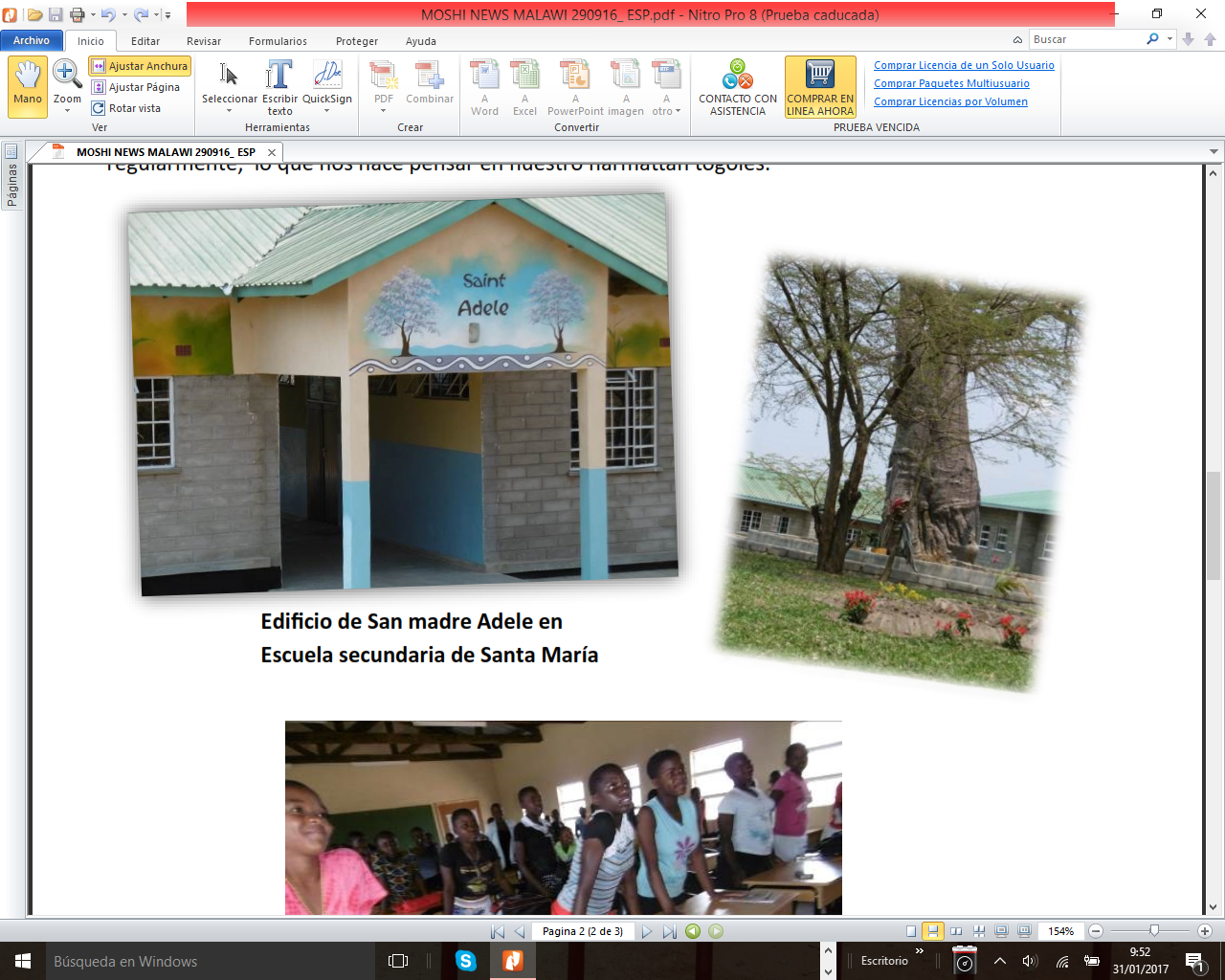 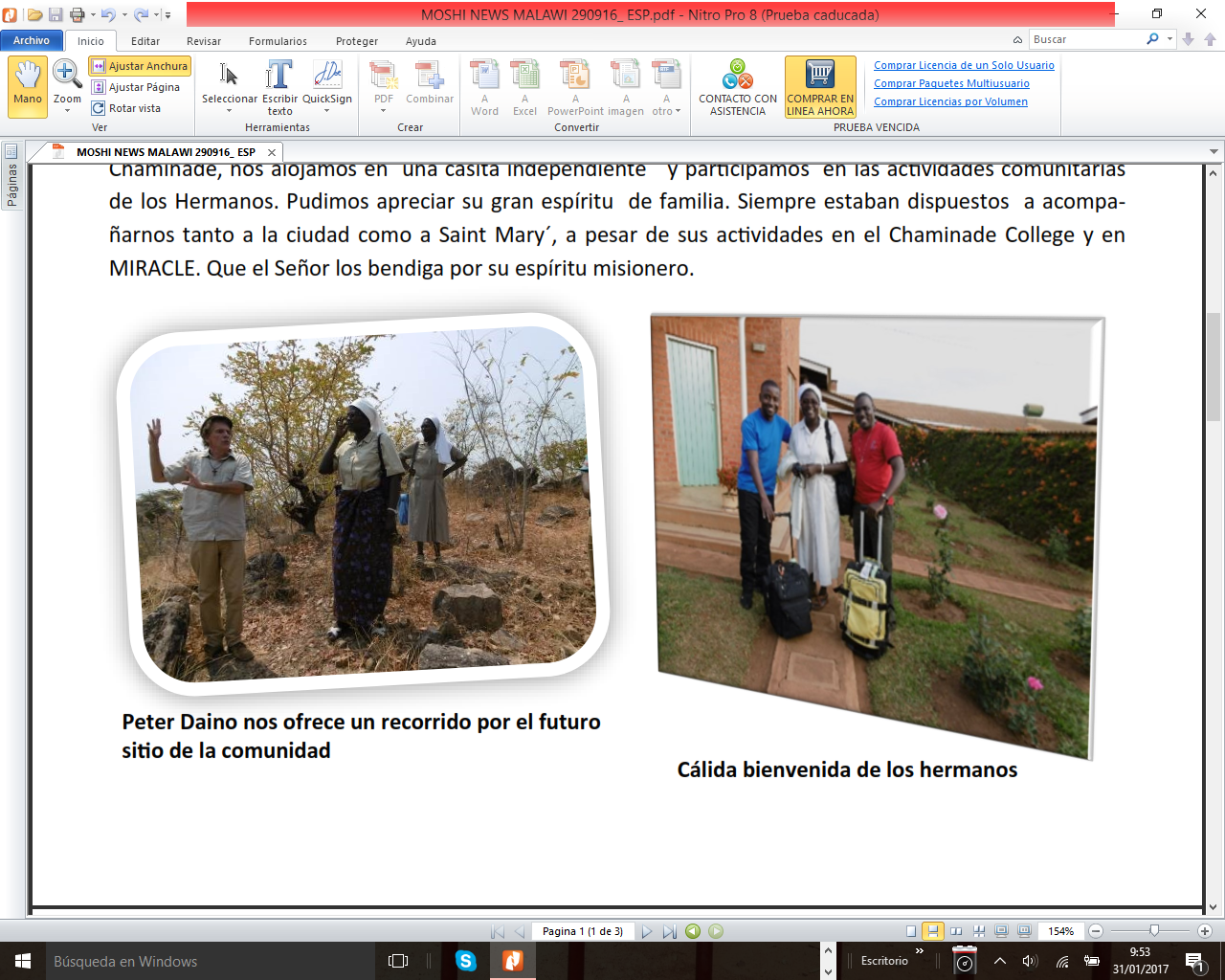 